Содержание: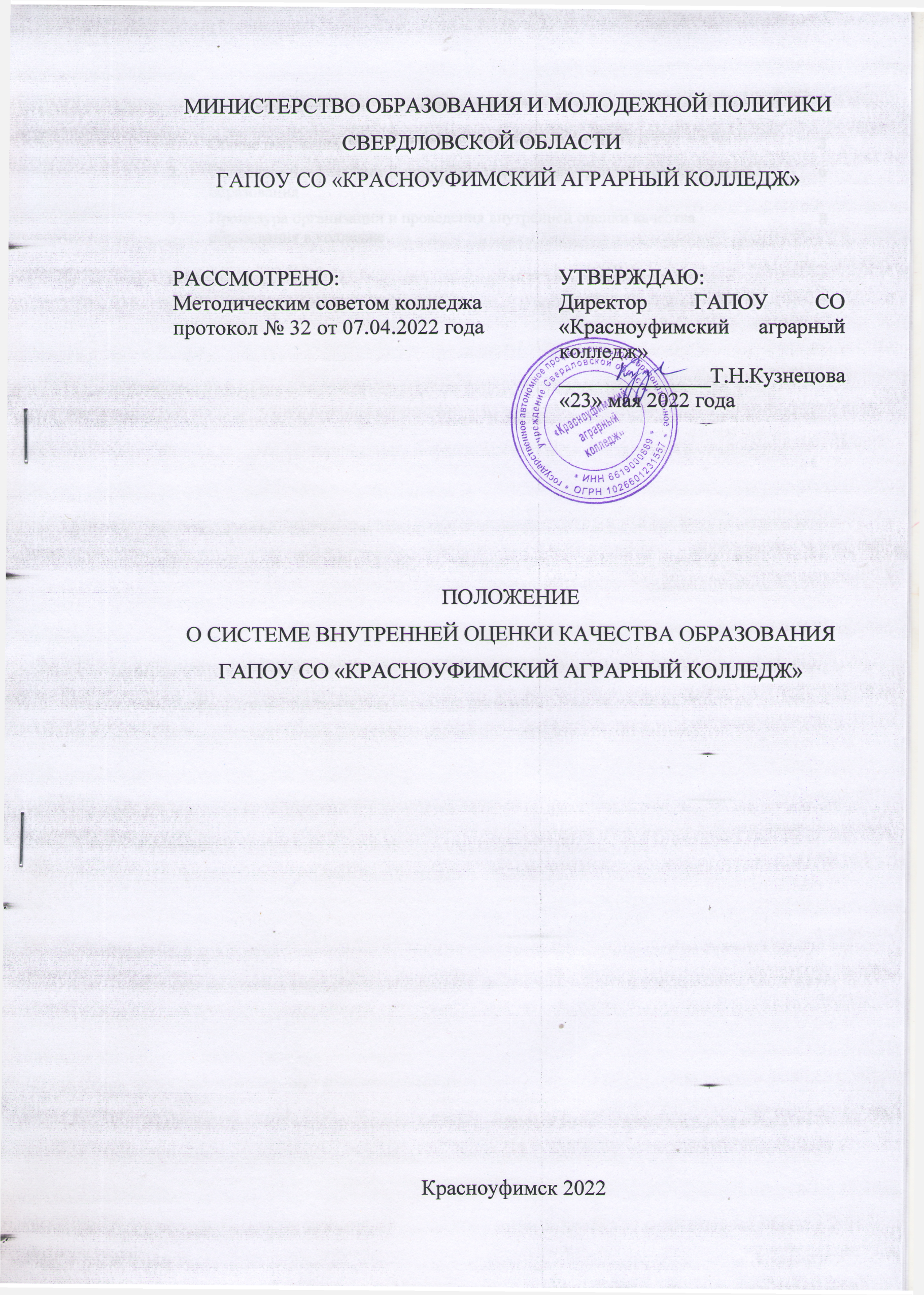 Общие положенияПоложение о системе внутренней оценки качества образования ГАПОУ СО «Красноуфимский аграрный колледж» разработано в соответствии с:Федеральным Законом РФ от 29 декабря 2012 года № 273-ФЗ «Об образовании в Российской Федерации»;Порядком организации и осуществления образовательной деятельности по образовательным программам среднего профессионального образования (приказ Минобрнауки РФ от 14.06. 2013 г. № 464 с изменениями и дополнениями);Постановлением Правительства РФ от 05.08.2013 г. № 662 «Об осуществлении мониторинга системы образования»;Федеральными государственными образовательными стандартами среднего профессионального образования (далее - ФГОС СПО);Уставом ГАПОУ СО «КАК»;Иными локальными актами, регламентирующими реализацию процедур контроля и оценки качества образования в колледже.Положение о системе внутренней оценки качества образования определяет цели, задачи, показатели, индикаторы, инструментарий, порядок проведения процедуры контроля и оценки мониторинга качества образования.Система оценки качества образования в ГАПОУ СО «КАК» (далее - колледж) включает в себя совокупность организационной и функциональной структуры, норм и правил, обеспечивающих на единой концептуально- методологической базе оценку образовательных достижений обучающихся, эффективности деятельности образовательного учреждения, реализующего программы среднего профессионального образования, и их систем с учетом запросов основных потребителей образовательных услуг.Под внутренней оценкой качества образования понимается проведение проверок, наблюдений, обследований; изучение последствий принятых управленческих решений в колледже (далее - внутриколледжный контроль).Внутренний контроль проводится в целях:     -  соблюдения законодательства РФ в области образования;- реализации принципов государственной политики в области образования; - исполнения нормативных правовых актов, регламентирующих деятельность колледжа;- защиты прав и свобод участников образовательного процесса;   - соблюдения конституционного права граждан на образование- совершенствования механизма управления качеством профессионального образования (формирование условий и результатов профессионального образования);повышения эффективности результатов учебно-воспитательного процесса;проведения анализа и прогнозирования тенденций развития образовательного процесса.Основными пользователями результатов системы внутренней оценки качества образования в колледже являются:учредитель;управленческий персонал колледжа;педагогические работники;обучающиеся и родители (законные представители) несовершеннолетних обучающихся;педагогический совет колледжа;работодатели и социальные партнеры;-  внешние эксперты (экспертные комиссии), назначаемые при проведении процедур лицензирования и государственной аккредитации колледжа, аттестации педагогических работников; представители Министерства образования и молодежной политики Свердловской области, Рособрнадзора;-    общественные организации, заинтересованные в оценке качества образования.Субъектами системы внутренней оценки качества образования колледжа являются:педагогические работники колледжа;обучающиеся;родители (законные представители) несовершеннолетних обучающихся;Объектами системы внутренней оценки качества образования колледжа являются:образовательные программы, реализуемые в колледже;образовательная среда;образовательный процесс;Предметом оценки качества образования являются:- образовательные результаты обучающихся (степень соответствия индивидуальных образовательных достижений и результатов освоения обучающимися образовательных программ ФГОС СОО и ФГОС СПО);- организация образовательного процесса, включающая условия организации образовательного   процесса, в т.ч. доступность образования, условия комфортности получения образования и т.д.;-  основные и дополнительные профессиональные образовательные программы, реализуемые в колледже, условия их реализации;воспитательная работа;профессиональная компетентность педагогов, их деятельность по обеспечению требуемого качества результатов образования;эффективность управления качеством образования и открытость деятельности колледжа.1.10          В качестве источников данных для внутренней системы оценки качества образования колледжа используются:-	образовательная статистика;-	промежуточная и итоговая аттестации;-	мониторинговые исследования;-	социологические опросы;-	отчеты работников колледжа;-	посещение и взаимопосещение учебных занятий и внеаудиторных мероприятий.Оценка качества образования осуществляется посредством:системы внутриколледжного контроля;лицензирования;государственной аккредитации;профессионально-общественной аккредитации образовательных программ;государственной итоговой аттестации выпускников;мониторинга качества образовательного процесса; В Положении используются следующие понятия:Качество образования — это интегральная характеристика системы профессионального образования колледжа, отражающая степень соответствия достигаемых результатов образовательной деятельности нормативным требованиям, социальному заказу, сформированному потребителями образовательных услуг и личностным ожиданиям обучающихся.Понятие контроля — это процесс, протекающий в рамках определенных временных границ, в ходе которого выявляются отклонения величины фактических параметров управляемой системы от норм функционирования, оценивается степень достижения поставленных целей, желаемых и определенных в управленческом решении.Мониторинг - систематическое отслеживание процессов, результатов, других характеристик образовательной системы для выявления соответствия (или не соответствия) ее развития и функционирования заданным целям.Система мониторинга качества образования - система сбора, обработки, анализа, хранения и распространения информации об образовательной системе и её отдельных элементах, которая ориентирована на информационное обеспечение управления качеством образования, позволяет судить о состоянии системы образования в колледже в любой момент времени и обеспечить возможность прогнозирования её развития.Мониторинг качества образования — это система сбора, обработки данных по внутренним показателям и индикаторам, хранения и предоставления информации о качестве образования при проведении процедур оценки образовательной деятельности ОУ, в том числе в рамках лицензирования, государственной аккредитации, государственного контроля и надзора.Мониторинг качества образования в колледже - целенаправленное, специально организованное, непрерывное слежение за изменением основных свойств качества образования в целях своевременно го принятия адекватных управленческих решений по коррекции образовательного процесса и созданных для него условий на основе анализа собранной информации и педагогического прогноза.Внутренние показатели и индикаторы мониторинга качества образования-это комплекс показателей и индикаторов, по которым осуществляется сбор, обработка, хранение информации о состоянии и динамике качества образования.Критерий - признак, на основании которого производится оценка, классификация оцениваемого объекта. Положение распространяется на деятельность всех педагогических работников колледжа, в том числе на педагогических работников, работающих по совместительству, реализующих основные и дополнительные программы по реализуемым специальностям среднего профессионального образования.Основные цели, задачи и принципы системы внутренней оценки качества образованияЦели функционирования системы внутренней оценки качества образования:формирование единой системы диагностики и контроля состояния образования, обеспечивающей определение факторов и своевременное выявление изменений, влияющих на качество образования в колледже;получение объективной информации о функционировании и развитии системы образования в колледже, тенденциях его изменения и причинах, влияющих на его уровень;предоставление всем участникам образовательного процесса и общественности достоверной информации о качестве образования;принятие обоснованных и своевременных управленческих решений по совершенствованию образования и повышение уровня информированности потребителей образовательных услуг при принятии таких решений;прогнозирование развития образовательной системы колледжа.Задачи системы оценки качества образования:формирование единого понимания критериев качества образования и подходов к его измерению;формирование	системы	аналитических показателей, позволяющих эффективно реализовывать основные цели оценки качества образования;формирование	ресурсной	базы и обеспечение функционирования образовательной статистики и мониторинга качества образования;изучение и самооценка состояния развития и эффективности деятельности колледжа;определение	степени	соответствия	условий	осуществления	образовательного процесса государственным требованиям;определение степени соответствия профессиональных образовательных программ запросамосновных потребителей образовательных услуг и нормативным требованиям;обеспечение доступности качественного образования;оценка уровня индивидуальных образовательных достижений, обучающихся;выявление факторов, влияющих на качество образования;содействие повышению квалификации работников	колледжа, принимающих участие в процедурах оценки качества образования;определение направлений повышения квалификации педагогических работников по вопросам, касающимся требований к аттестации педагогов, индивидуальным достижениям обучающихся;разработка рекомендаций для определения рейтинга и установления стимулирующих доплат работникам колледжа.В основу системы внутренней оценки качества образования положены следующие принципы:объективность, достоверность, полнота и системность информации о качестве образования;сравнимость	и сопоставимость результатов, полученных в ходе мониторинга;реалистичность требований, норм и показателей качества образования, их социальной и личностной значимости, учета индивидуальных особенностей развития отдельных обучающихся при оценке результатов их обучения и воспитания;открытость, прозрачность процедур оценки качества образования;преемственность в образовательной политике, интеграция в общероссийскую систему оценки качества;доступность информации о состоянии качества образования для различных групп потребителей;рефлексивность, реализуемая через включение педагогов в критериальный самоанализ и самооценку своей деятельности с опорой на объективные критерии и показатели; повышение потенциала внутренней оценки, самооценки, самоанализа каждого педагога;оптимальность использования источников первичных данных для определения показателей качества и эффективности образования (с учетом возможности их многократного использования);инструментальность и технологичность используемых показателей (с учетом существующих возможностей сбора данных, методик измерений, анализа и интерпретации данных, подготовленности потребителей к их восприятию);минимизация системы показателей с учетом потребностей разных уровней управления; сопоставимость системы показателей с региональными и федеральными аналогами; взаимное дополнение оценочных процедур, установление между ними взаимосвязей и взаимозависимости;соблюдение морально-этических норм при проведении процедур оценки качества образования в колледже.В качестве источника данных для внутренней оценки качества образования используются:образовательная статистика;промежуточная и государственная итоговая аттестация;мониторинговые исследования;социологические опросы;отчеты преподавателей и сотрудников колледжа;посещение учебных занятий и внеклассных мероприятий.Процедура организации и проведения внутренней оценки качества образования в колледжеВнутренняя оценка качества образования в колледже осуществляется на основе системы показателей и индикаторов, характеризующих сущностные аспекты качества образования (качество условий, качество процесса, качество результата). Показатели и индикаторы представлены в Приложении1При оценке качества образования основными методами установления фактических значений показателей являются диагностика количественных и качественных характеристик учебно-воспитательной системы колледжа, анализ статистических данных, педагогическая экспертиза и контрольные измерения.Основанием для проведения внутренней оценки качества образования выступают:плановый контроль;проверка состояния дел для подготовки управленческих решений;обращение физических и (или) юридических лиц по поводу нарушений в области образования.Внутренняя оценка качества образования осуществляется по направлениям:Учебная работа;Практическое обучение, постдипломное сопровождение ГИА, Демонстрационный экзамен по стандартам ВСР, Движение Ворлдскиллс, НОК;Внеучебная работа, олимпиады профмастерства;Воспитательная работа;КадрыСочетание разных форм и видов деятельности обучающихся в рамках учебной и внеучебной работы позволяет обучающемуся участвовать в формировании собственной образовательной траектории.Организация проверки состояния любого из вопросов содержания внутренней оценки качества образования состоит из следующих этапов:определение целей объектов оценки;определение показателей внутренней оценки качества образования;выбор форм и методов оценки (по оценке показателей);определение периодичности и сроков оценки по каждому показателю;назначение директором колледжа ответственных работников по анализу показателей внутренней оценки качества образования;констатация фактического состояния дел;выводы, вытекающие из анализа внутренней оценки качества образования;рекомендации или предложения по совершенствованию образовательного процесса в колледже или устранению недостатков;определение сроков для ликвидации недостатков или повторная процедура оценки.Внутреннюю оценку качества образования осуществляют директор колледжа, заместители директора, руководитель филиала, методическая служба, председатели цикловых (методических) комиссий или созданная для этих целей комиссия. В качестве экспертов к участию в оценке могут привлекаться сторонние компетентные организации и отдельные специалисты.Внутренняя оценка качества осуществляется согласно плану внутриколледжного контроля и программ проведения контроля, разрабатываемых для каждого конкретного случая, в соответствии с его видами и функциями.Контрольно-аналитическая деятельность проводится с использованием методов документального контроля, обследования, наблюдения за организацией образовательного процесса, экспертизы, анкетирования, опроса участников образовательного процесса, данных освоения профессиональных образовательных программ и иных правомерных методов, способствующих достижению целей контроля.Контроль в виде мониторинга предусматривает сбор, системный учет, обработку и анализ информации по организации и результатам образовательного процесса для эффективного решения задач управления качеством образования (результаты образовательной деятельности, состояние здоровья обучающихся, методическое обеспечение, диагностика педагогического мастерства и т.д.)Внутренняя оценка качества образования осуществляется в соответствии с утвержденным директором на начало учебного года графиком.Материалы, полученные в результате проведенных мероприятий, должны обеспечить достаточную информированность и сравнимость результатов контроля для подготовки итоговой справки.При осуществлении внутренней оценки качества образования эксперты имеют право:знакомиться с документацией в соответствии с должностными обязанностями педагогических работников (календарно-тематическим планированием, журналами учебных занятий, учебными материалами студентов, индивидуальными планами работы преподавателей и планами воспитательной работы и др.);изучать практическую деятельность педагогических работников колледжа через посещение, взаимопосещение и анализ учебных занятий, внеаудиторных мероприятий (приложение карта- анализ);анализировать статистические данные о результатах педагогической деятельности (контрольные работы, срезы и т.д.);анализировать результаты учебно-методической работы преподавателей;анализировать результаты участия обучающихся в олимпиадах, конкурсах, выставках, конференциях и т.д.;организовывать социологические, психологические, педагогические исследования: анкетирование, тестирование обучающихся, родителей, преподавателей;делать выводы и давать рекомендации для принятия управленческих решений.Результаты внутренней оценки качества образования оформляются в месячный срок в виде аналитической справки по концу учебного года, в которой указывается:цель оценки;сроки проведения оценки;состав экспертной комиссии;работа, проведенная в процессе оценки (посещены учебные занятия, проведены контрольные работы, изучена учебная документация, проведено собеседование и т.д.);выводы;рекомендации и (или) предложения;обеспечение обратной связи и диалога между персоналом (заседание Ц (М)К, методического совета, педагогического совета, совещание при заместителе директора, индивидуально);дата и подпись ответственного за составление справки.По итогам внутренней оценки качества образования, в зависимости от ее формы, целей и задач, а также с учетом реального положения дел, проводятся заседания педагогического или методического советов, рабочие совещания с педагогическими работниками и информация вносится в ежегодный отчет по само обследованию.Итоги внутренней оценки качества образования являются одним из источников информации при формировании программы развития колледжа, составлении комплексного плана работы колледжа на год, планировании деятельности Ц(М)К.ПРИЛОЖЕНИЕ 1Перечень показателей оценки качества образования в ГАПОУ СО «КАК» по направлениям1.Общие положения32.Основные цели, задачи и принципы системы внутренней оценки качества образования63.Процедура организации и проведения внутренней оценки качества образования в колледже8№ ппОценочные показатели по направлениямПериодичность оценкибаллыУчебная работаУчебная работаУчебная работаУчебная работаУчебная работа1.Процент качества обучающихся (от общего числа), по результатам сводного мониторинга освоения УД (ПМ), показавших в разрезе специальностей/профессий (ответственные зав. отделениями):1 раз в семестр1.до 20%1 раз в семестр11.21%- 40%1 раз в семестр21.свыше 40%1 раз в семестр32.Процент успеваемости обучающихся (от общего числа), по результатам сводного мониторинга освоения УД (ПМ), показавших (ответственные зав. отделениями):1 раз в семестр2.до 60%1 раз в семестр12.61%- 80%1 раз в семестр22.свыше 80%1 раз в семестр33.Учет пропусков занятий обучающимися по неуважительной причине:1 раз в семестрдо 10, 0 часов1 раз в семестр210,1–20.0 часов1 раз в семестр1свыше 20 часов1 раз в семестр0Практическое обучение, постдипломное сопровождение, ГИА, Демонстрационный экзамен по стандартам ВСР, с механизмами НОКПрактическое обучение, постдипломное сопровождение, ГИА, Демонстрационный экзамен по стандартам ВСР, с механизмами НОКПрактическое обучение, постдипломное сопровождение, ГИА, Демонстрационный экзамен по стандартам ВСР, с механизмами НОКПрактическое обучение, постдипломное сопровождение, ГИА, Демонстрационный экзамен по стандартам ВСР, с механизмами НОКПрактическое обучение, постдипломное сопровождение, ГИА, Демонстрационный экзамен по стандартам ВСР, с механизмами НОК1.Актуализация рабочих программ и КОС всех видов практик (зам. директора по УР, председатели Ц(М)К) – актуализация выполнена своевременно и содержательно1 раз в год, август22.Заключение договоров с предприятиями, подбор мест практики (зав. практикой) 1 раз в год, май53.Процент трудоустройства выпускников по специальности/профессии (зам. директора по УР, зав. отделениями) – от 70%1 раз в год64.Наличие аккредитованных ЦПДЭ (зам. директора по ИМР, главный эксперт)1 раз в год45.Процент качества сдачи ДЭ по стандартам ВСР, с механизмами НОКПроцент выпускников, показавших результаты, соответствующие стандартам Ворлдскиллс Россия не менее 10% от числа сдававших1 раз в год55.Процент выпускников, получивших свидетельства о прохождении НОК не менее 35% от числа сдававших1 раз в год56.Уровень выполнения ВКР (практико-ориентированность,связь с конкретным предприятием) (зам. директора по УР, зав. отделениями) - 100%1 раз в год, июнь 4Внеучебная работаВнеучебная работаВнеучебная работаВнеучебная работаВнеучебная работа1.Своевременность сдачи педагогическими работниками отчетности об участии студентов в НПК, олимпиадах, конкурсах1 раз в семестр42.Качественное ведение портфолио обучающимися в соответствии с положением (кл. руководители, зав. отделениями) (портфолио соответствует требованиям положения)1 раз в семестр43.Количество губернаторских, именных стипендиатов (кл. руководители, зав. отделениями) (уровень- не ниже предыдущего учебного года)1 раз в год84.Результативность участия обучающихся в НПК, олимпиадах конкурсах (председатели Ц(М)К) (не менее 25% обучающихся от каждой специальности/профессии в год)1 раз в семестр4Участие в НПК, олимпиадах конкурсах, рекомендованных перечнем Министерства ПросвещенияОчное участие, участие с публикацией работ1 раз в семестр5Заочное участие1 раз в семестр2Участие в международных, общероссийских, всероссийских мероприятиях1 раз в семестр3Участие в региональных, межрегиональных, городских,районных мероприятиях1 раз в семестр15.Результативность участия в подборе проф. конкурсов (председатели Ц(М) К)            (профконкурсы соответствуют профилю специальности/профессии)1 раз в семестр3Воспитательная работаВоспитательная работаВоспитательная работаВоспитательная работаВоспитательная работа1.Вовлеченность обучающихся в разные формы самоуправления в колледже и в кружковую деятельность (зам. директора по ВР, классные руководители, педагог-организатор, руководители кружков и секций, педагоги дополнительного образования) не менее 20 % обучающихся1 раз в семестр22.Вовлечённость обучающихся во внеурочные мероприятия воспитательного характера, традиционные мероприятия колледжа, волонтёрскую и иную добровольческую деятельность (классные руководители, педагог-организатор) не менее 50 % обучающихся1 раз в семестр23.Результативность работы по профилактике правонарушений, противодействию идеологии терроризма, экстремизма (классные руководители, заведующие отделениями, зам. директора по воспитательной работе, педагог-организатор, социальный педагог, педагог-психолог) – снижение количества обучающихся, состоящих на учете в ПДН, привлеченных к разным видам (дисциплинарной, административной, уголовной) ответственности наличие положительной динамики снижения1 раз в семестр24.Результативность работы по вовлечению обучающихся в социально-психологическое тестирование (заместитель директора по ВР, классные руководители, педагог-психолог, социальный педагог) охват тестированием не менее 95% обучающихся1 раз в год25.Результативность работы по взаимодействию с родителями обучающихся (классные руководители) охват работой не менее 95% родителей1 раз в семестр2КадрыКадрыКадрыКадрыКадры1.Самообразование, повышение квалификации, участие в    конкурсах профмастерства педагогическими работниками:- Количество участий в очных конкурсах профессионального мастерства (ЦМК) – 25 % педагогическихработников и более приняли участие в конкурсах в течение года раз в год 5- Количество публикаций методических материалов (ЦМК, методический кабинет) – не менее 3 публикаций от Ц(М)К1 раз в год3- Количество подготовленных и проведенных мастер-классов, семинаров и т.п. (методический кабинет)1 раз в год3Экспертная деятельность1 раз в год22.Проведение профориентационных мероприятий со школьниками и их родителямиПроцент обучающихся, выбравших колледж вследствие профориентационных мероприятий (отдел маркетинга)Свыше 10 % обучающихся нового набораУчастие в проекте «Билет в будущее», «Большая перемена»(Количество компетенций не ниже прошлого года1 раз в год 33.Качество ведения документацииКачество ведения журнала учета учебных занятий групп (диспетчер образовательного учреждения, зав. отделениями, зам. директора по УР, зам. директора по ИМР, методист, председатели Ц(М)К) (журнал ведется в соответствии с инструкцией)1 раз в семестр3Своевременность предоставления информации председателями Ц(М)К в методический кабинет, учебную часть, зав. отделениям (информация предоставлена своевременно)1 раз в семестр3Всего (максимальное количество баллов)100